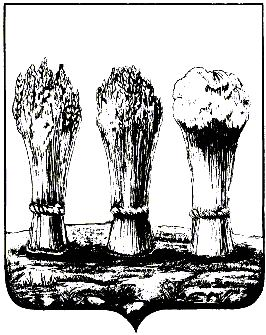 АДМИНИСТРАЦИЯ ЛЕНИНСКОГО РАЙОНА ГОРОДА ПЕНЗЫПРИКАЗот 24.04.2018  № 127О внесении изменений в приказ администрации Ленинского района города Пензы от 27.01.2017 № 35 «Об определении вида обязательных работ и перечня организаций (предприятий) для отбывания наказания лицами, осужденными к обязательным и исправительным работам на 2017 год»Руководствуясь Положением об администрации Ленинского района города Пензы, утвержденным постановлением главы администрации города Пензы от 27.10.2006 № 1266,  П Р И К А З Ы В А Ю :1. Внести в приказ администрации Ленинского района города Пензы от 27.01.2017 № 35 «Об определении вида обязательных работ и перечня организаций (предприятий) для отбывания наказания лицами, осужденными к обязательным и исправительным работам на 2017 год» (далее - приказ) следующие изменения:1.1. В наименовании приказа слова «на 2017 год» исключить.1.2. Преамбулу приказа изложить в следующей редакции:«В соответствии со статьями 49 и 50 Уголовного кодекса Российской Федерации, статьями 25 и 39 Уголовно-исполнительного кодекса Российской Федерации, руководствуясь пунктом 1.16. статьи 45 Устава города Пензы, пунктом 2.11. Положения об администрации Ленинского района города Пензы, утвержденного постановлением главы администрации города Пензы от 27.10.2006 № 1266,».1.3. Пункт 6 приказа изложить в следующей редакции:«6. Контроль за выполнением настоящего приказа возложить на заместителя главы администрации Ленинского района города Пензы, координирующего вопросы благоустройства».1.4. Внести изменения в Перечень организаций (предприятий) для отбывания осужденными наказания в виде исправительных работ, изложив его в новой редакции согласно приложению № 1.1.5. Внести изменения в Перечень организаций (предприятий), для отбывания осужденными наказания в виде обязательных работ согласно приложению № 2.2. Настоящий приказ опубликовать в муниципальной газете «Пенза» и разместить на интернет - странице администрации Ленинского района города Пензы официального сайта администрации города Пензы в информационно-телекоммуникационной сети «Интернет».3. Контроль за выполнением настоящего приказа возложить на заместителя главы администрации Ленинского района города Пензы, координирующего вопросы благоустройства.Приложение №1к приказу администрацииЛенинского района города Пензыот  24.04.2018  № 127Переченьорганизаций (предприятий), для отбывания осужденныминаказания в виде исправительных работПриложение №2к приказу администрацииЛенинского района города Пензыот  24.04.2018  № 127Переченьорганизаций (предприятий), для отбывания осужденныминаказания в виде обязательных работГлава администрации                 Н.Б. МосквитинаСОГЛАСОВАНОНачальник филиала по Ленинскому району г. Пензы ФКУ УИИ УФСИН России по Пензенской областимайор внутренней службы_________________   Родина Е.В.УТВЕРЖДАЮГлава администрацииЛенинского района города Пензы______________ Н.Б.Москвитина№п/пНаименование предприятияМестонахождениеТелефон1.ООО УК «Справедливая компания»440000, г. Пенза, ул. Суворова, 65, офис 38-927-288-09-122.МУП «Пензадормост»440028, г. Пенза,ул. Беляева, 2а57-50-1449-53-523.ООО «МУП Ленинского района»440600, г. Пенза,ул. Кирова, 4755-02-074.Жилищно-эксплуатационное муниципальное унитарное предприятие N 7 г. Пензы440600, г. Пенза, ул. Кирова, 4756-04-75СОГЛАСОВАНОНачальник филиала по Ленинскому району г. Пензы ФКУ УИИ УФСИН России по Пензенской областимайор внутренней службы_________________   Родина Е.В.УТВЕРЖДАЮГлава администрацииЛенинского района города Пензы______________ Н.Б.Москвитина№п/пНаименование организации (предприятия)МестонахождениеТелефон1.Жилищно-эксплуатационное муниципальное унитарное предприятие N 7 г. Пензыг. Пенза, ул. Кирова, 4756-04-752.ООО "МУП Ленинского района"г. Пенза, ул. Кирова, 4755-02-073.ООО "Центральное"г. Пенза, ул. Кирова, 59в8-963-109-78-074.МУП "Зеленое хозяйство г. Пензы"г. Пенза, ул. 40 лет Октября, 2593-95-625.Администрация Ленинского района г. Пензыг. Пенза, ул. Пушкина, 29а54-39-216.Профессиональное образовательное учреждение «Пензенская автомобильная школа» Общероссийской общественно-государственной организацииДОСААФ России г. Пенза, ул. Коммунистическая, 3094-65-7894-68-6694-65-67